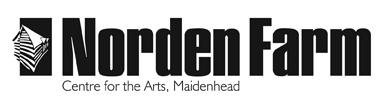 Classes and Activities – Information SheetTai Chi Chuan Category: 		Adult (18+ years)		Dates:			Mon 4 Sept – 18 Dec (exc 23, 30 Oct and 13 Nov)Day:		 	MondaysTime:			1pm – 2pm | Improvers			2.15pm – 3.15pm | BeginnersLocation:	 	Norden Farm Tutor:		 	Patricia MillerClass Size:	 	20 Cost of class: 	£7 per sessionInformation about the class: Yang Style Tai Chi Chuan and Qi-gong.You will learn the Yang Style Short Form than consists of twenty-four movements and Qi-gong.Both Tai Chi & Qigong can: Improve your sense of well-being, relax your body & mind, reduce stress, improve your balance, boost your immune system, strengthen your muscles & bones.Are there any other costs? Is there anything I need to bring?There are no additional costs involved.  Please wear loose comfortable clothing and flat soft shoes.Tutor biography:I began practicing Tai Chi Chuan twenty years ago and although I have tried other styles, Yang Style is what I am comfortable with. I am a member of the British Council for Chinese Martial Arts which is a Sports Council recognised governing body. Over the years, I have learnt Yang Style Long Form, consisting of one hundred and eight moves, the single fan, the eight immortal flute bang stick, wudang stick, broadsword and pushing hands. I have studied various styles of Qigong including eight brocades, dragon and tiger, shibashi and Qigong for health. I have also been lucky enough to travel to China where I practiced the short form, broadsword & Qigong. The age group I have taught varies from 6 year olds to 90 year olds, that is the beauty of Tai Chi every-one can take part and benefit.To book please contact: Box Office 01628 788997 / www.nordenfarm.org Norden Farm Centre for the Arts Ltd. (No. 5405277) & Norden Farm Centre Trust Ltd. (No. 2713653, Charity Registration No. 1013555) are companies registered in England and Wales. The Registered Office is Altwood Road, Maidenhead, SL6 4PF. 